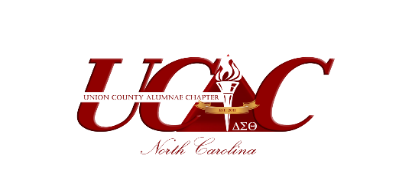 Executive Board MeetingNovant Clinical OfficesNovember 6, 2018Attending Sorors:  Melita Mitchell, Janice Winstead, Julie Wadley, Sherri Peters, Sakina Roseboro, Ella Smith, Sabrina Jackson, Dorothy McClary, Gina Howard, Celeste McKenzie, Deirdre Hatcher, Judy McGee, Karen Reid-Sims, and Laverne White.President Melita Mitchell called the meeting to order at 6:38 PM and Soror Janice Winstead led us in prayer.  Soror Karen Reid Sims made a motion to accept the agenda and it was 2nd by Soror Judy McGee.  Motion passes.One correction will be made to the September 2018 minutes.  Marvin AME Zion sponsored and recognized Soror Barber and Soror McMillian at the Marvin Community Development Services Cooperation awards banquet.  Chapter Correspondence:  Soror Karen Reid-Sims, Corresponding SecretaryThank you from Community Shelter of Union County for $1360.00 donation and best wishes on upcoming casino night from Kathy Bragg, Executive Director.President’s Communication:   							             Report on File	National Updates:Grand Chapter released a vice emphasizing the importance of voting.  It was shared via the yahoogroups and Facebook.  I hope you had the opportunity to view it and act accordingly. Regional Updates:My apologies for not being here but I am attending the 2018 Fall Leadership meeting on Saturday, November 10, 2018.  I will be sure to update you on any pertinent information shared.  Local Updates:Please continue to keep Soror Heather Sharpe in your prayers regarding the passing of her father.  She asked me to let each of your know that even though she has not been able to respond to you individually, she is thankful for every call, text, email and card received.President’s Message:   I was literally searching for a message to deliver that I hoped would inspire someONES to step up to the call the nominating committee will deliver later on today.  Then my soror-prayer warrior sent me a text that was right on time.  It stated:  “For it is God who works in you both to will and to do for His good pleasure” Philippians 2:13, NKJVWhile in prayer one day, I saw a widening light. If you were to shine a light on a wall and slowly back away from it, you will find the light widens. The circle widens. I believe the more we back away from this world’s way of doing things and begin doing things God’s way, the wider our influence will be.  God wants to widen your sphere of influence. He wants to accomplish in you the same thing He plans to accomplish in others. You must first let Him work in you. Let Him free you, stretch you, help you overcome and grow you. Let Him demolish what is not like Him and build what is His character and nature. As you allow His work in you, people will see what the Lord can do in the life of someone who is totally submitted to Him.Let God do the hard work in you and set you free. That is what a true leader does. They step out of the boat while others watch on. They take the leap and watch God create the wings they need to fly.Prayer: Father God, thank you for speaking directly to my heart. Let the work begin in me. I want you to change my family, so I pray you change me first. Help me to step out of the boat so they will see that you did not let me drown. Help me take the leap so they will see that you did not let me fall. Widen my sphere of influence. In Jesus’ name, Amen.Although many of us have the tendency to say “not me”, “not ready”, “not equipped”, “not available” and the like when someone asks about running for office, I urge you to dig deep and know that you have something to offer.  Let Him work through you.FINANCIAL REPORTSFinance:   										Report on File Reports available on the chapter’s secure websiteFinance Budget:   									No ReportInternal Audit:  	Soror Ella Smith							No ReportCOMMITTEE REPORTSPublic Affairs:  Soror Julie Wadley							Report on FileBudget request to cover events – filming and editing – for the remaining events for this chapter year.  Covers: Casino, Heart Month, GEMS/Academy, Cotillion, Wingate potential charterRequest for $2,913 and breakout for each event will be submitted, along with reasons whyFundraising:  Soror Gina Howard							Report on FileProvided an update on casino night; has received a Jack sponsor and an additional donationRequest is to continue selling ticketsPopcorn fundraiser – November meeting turn in collections and product available in December at chapter meetingConcerns expressed about the golf tournament and not achieving goal based on recent casino night resultsRequest was made for some communication to be distributed now for the golf event to include registration linksSocial Action:  Soror Sakina Roseboro							Report on FileDiscussed voter registration results and ongoing activitiesRe-Entry Reality Local government activities – No issues to reportDelta Days – Will announce dates as they are shared.  Planning for a local day with Monroe City Council. Attend Union County Commissioners meeting and Board of Education meeting Phone Bank was hosted by Soror Lynette Vielot, along with radio on-air presentationsAmenities:  Soror Judy McGee								Report on FileOctober birthday cards were sent to the following sorors:  Rita James, Leah Jones, Kathy King, Sherri McCormick-Smith, Lorette Polite Young, Sharon Poston, Leonora Robinson, Sonya Rorie, and Anya Ruffin.Sympathy cards were sent to sorors: Daphne Williams (niece), Tahira Stalberte (grandmother), Heather Sharpe (father) and Sonya Rorie (father).Get well card was sent to Soror Laverne White.  Card was also sent to the family of Soror Farrah Turner.  Encouragement card was sent to Soror Tammie Cartledge.  Congratulatory cards were mailed to sorors:  Mary Lindsay-Barber, Brenda McMillan, and Dorothy McClary.Nominating:  Soror Sabrina Jackson							Report on FileNovember “Call for Nominations” – will take place at the November chapter meeting Candidate profile sheets and date document will be due was discussedMembership Services:  Soror Judy McGee						Report on FileReclamation Prizes announced at last chapter meeting with much excitement generated among the sorors. Prize to be given at the end of the sorority year to the soror who invites the most sorors to attend chapter meetings (Reclamation Princess) is $50 towards local dues for 2018-2019 and to the soror who gets the most sorors to visit and then join our chapter (Reclamation Queen) is payment of 2018-2019 local dues. The visitor sign in sheet has been adjusted to have a column for the visiting soror to report who invited her to attend.  Omega/Omega/Paraphernalia Forms- 10 of 87 sorors have completed the form.  We will continue to make the forms available and encourage completion and turn in. There will be a soror from membership services to serve as a champion to help us complete this project.Hurricane Florence Relief Project completed with $545 donated by chapter in gift cards.  The cards were divided and sent with an encouragement greeting card signed by membership services members to the Wilmington and New Bern Alumnae Chapters.Sip and Paint Fellowship Event was held on October 21st at 3 pm at Painting with a Twist in Indian Trail. There was old school music, light refreshments and lots of laughter with 7 sorors in attendance. Teachable Moment at October Chapter Meeting- Information on Attire for chapter meeting was presented at October meeting and suggested information for November meeting was protocol info about gavel raps, information about behavior during chapter meeting.November is National Reclamation Month and we will have some special recognition of the soror who invites the most new sorors to attend that chapter meeting and plans to have an activity to promote socialization so sorors can mix and mingle to get to know one another. Sister’s Keeper- Will continue to assign membership services buddies (Sister’s Keepers) to help newly affiliated sorors have a member they know and to connect them to participate in at least one committee Chapter Resource Directory - Sorors Janice, Sherri and Deidre on subcommittee- The Google form developed by subcommittee was sent on yahoo group after the October chapter meeting.  Sorors will be asked to complete the google form by the December chapter meeting.  The committee plans to reach out to sorors who may have technology challenges and to provide tablets at the November and December Chapter meeting to help sorors complete the form. Chapter pictures will be added to the directory with plans for publication in Jan/Feb.  Chapter Directory (phone numbers/address/B day) will be compiled and given to chapter sorors at Nov meeting. December - Christmas Luncheon/Adopt a Family - Sorors Deidre, Judy, Cynthia and Sharon agreed to organize our event.  Chef Henry will cater the luncheon. Former visiting sorors will receive a special invite to attend. The service project for children will be donation of books to the 2nd graders at 6 Title 1 schools.  We will get donations from the sorors with a goal of $15 from 40 sorors with a proposed budget of $600.  We will also adopt several senior citizens from DSS and ask the chapter to provide requested angel tree itemsPP&D:  Soror Heather Sharpe								Report on FileDelta Academy/GEMS Monthly Report:  10/20/2018 SessionWe had an exceptional turnout for our first session and orientation. We had 17 Academy and GEMS in attendance along with their parents.Our guest, Edward Surratt, was engaging with the girls.  He made them aware that they are all Queens and not to let their crowns slip!Thank you to all the helpful Sorors that came out; we definitely needed you and will continue to need you throughout the season.  Especially with nearly 30 participants.11/17/2018 (November Session)Our next session will be held on Saturday, November 17th at the J. Ray Shute Center (506 E. Green Street, Monroe, NC) from 10am – 12pm.Our guest will be Wingate Associate Profession, Dr. Tarra Ellis.  She will speak to both groups about “Navigating the Road to High School/College Successfully”.Sorors, if you have not already, please use the sign-up genius to volunteer to help.Academy/GEM girls will be invited to walk in the parade on November 18th.Key Points:Re-Entry event was on 10/27/2018 (will ask the committee leads to report)Community Health Fair 	3/16/2019 (Co-Lead:  Celeste & Sabrina)World Aids Day 	12/1/2018  (Soror Mary Lindsay-Barber)National PP&D – International Awareness and Involvement initiatives for 2018-2019 in process	    SPECIAL COMMITTEES Cotillion:  Soror	Dorothy McClary							Report on File Theme:  Infinite: Grace & BeautyOff to a great season with a lovely set of young ladies and families. First financial turn in will occur this Sunday and we have several parents signed up to meet with finance team.  Young ladies are getting along well and planning outside events amongst themselves.  November activities (remaining):  Social Action session this Sunday, along with dance session for debutantes only; (2) Community Service – partnering with chapter for breakfast feeding at Community Shelter; (3) Monroe Parade – Miss Debutante 2018 plans to attend (Zoe Butler), possible 1st Runner-Up (Ciara Peters) also may be able to attendDebs have participated in the following:  (1) Orientation held with the 10 debutantes and their families; (2) Debutantes introduced to the chapter; (3) Community Service Project – Willow Oaks; (4)  Career Exploration/Panel Session with the Debutantes; (5) Father/Daughter event held; (6) First dance rehearsal with debutantes, parents & junior marshalsSecured location for photo session – Jan 2019Securing location for Mother/Daughter Tea & Chef – should be finalized this weekMet with Chef Henry about cotillion meal and secured date on his calendarWorking with tuxedo vendor who is providing options; goal to present to group Dec 2018Finalizing remaining workshop activities with committeeWorking to secure photographer, follow up with PA about videographer, and graphic designer for souvenir journalSilent Auction Dec 2nd – families will bid for inside front, inside back and back cover of journal with starting bids ranging from $300 - $375UNFINISHED BUSINESS (None)President Melita Mitchell made board aware the updated Policies and Procedures for this chapter year have been uploaded to the chapter website under the secure portion of the site.  Revised June 2018NEW BUSINESSGoal is to go green at chapter meetings and use technology for presentations, agenda, etc.ANNOUNCEMENTS Request by Debutante Yasmin Walton to participate in statistic’s project question that will be emailed out this weekADJOURNMENT:  Motion made to adjourn the meeting by Soror Sherri Peters and 2nd by Soror Deirdre Hatcher.  Meeting adjourned at 7:49 pm.Respectfully submitted,Soror Laverne White Recording Secretary